ISTITUTO COMPRENSIVO LUCCA 3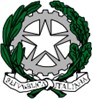 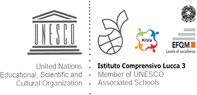 Via Don Minzoni, 244 S.Anna - 55100 LUCCAC.F. 92051740469tel.0583/584388—581457mail: luic84600n@istruzione.it pec: luic84600n@pec.istruzione.it sito web: www.lucca3.EDU.itAlla Dirigente ScolasticaOggetto: Delega ritiro alunno/a  	Il/La sottoscritto/a ………………………………………………………….…………padremadretutoredell'alunno/a ………………………………………….………………….. frequentante la cl. ………. sez. ……..anno scolastico	del plesso di  	D E L E G Ale sotto elencate persone maggiorenni a ritirare il/la proprio/a figlio/a in caso di necessità eper il corrente anno scolastico, sollevando la Scuola da ogni responsabilità:Data,  	FirmaRichiesta uscita autonoma con assunzione di responsabilitàIl/La sottoscritto/a ………………………………………………………….…………………………………………………………CHIEDEChe l’alunno/a possa essere autorizzato ad uscire autonomamente, alla fine delle attività didattiche giornaliere.Distinti saluti(Si richiede la firma di entrambi i genitori o di chi ne ha la tutela legale)CognomeNomegrado di parentela/amiciziaTipo e numero documentoRilasciato da / il